26.11.2021 Muzyczne powitanie „ Witaj, witaj” https://www.youtube.com/watch?v=f9UDEs8pQ7A&list=PLh-uyy44bPNrE0_VsxyoZgCuYu6o6B9k9&index=7&ab_channel=MariaZofiaTomaszewskaRuch to zdrowie” – ćwiczenia usprawniające pracę  narządów mowy. Ruch to zdrowie, ruch to zdrowie,        Dzieci kląskają 5 razyNiech się język o tym dowie:                  Maja szeroko otwarte usta, językiem sięgają od górnej Najpierw skoki,                                         wargi do brody. Wykonaj 5 powtórzeń.Potem skłony,                                                     I Wymachy.                                              Wykonaj językiem 5 wymachów od prawego do lewego                                                                                     Kącika warg, usta mając szeroko otwarte.                                       Już zmęczony?                                   Język dzieci odpoczywa chwilę przyklejony do                                                                       podniebienia. Teraz biegi,                                         Wykonaj koła językiem dookoła szeroko otwartych ust.Rozciąganie,                                        wysuń język jak najdalej do przodu, mocno rozciągając go.                                                                Wykonaj 3 powtórzenia.  Znowu skoki                                         Dzieci kląskają 5 razyI bieganie,                                             wykonaj koła językiem dookoła szeroko otwartych ust  w                                                                     przeciwną stronę Po sportowych tych wyczynach znowu krótki odpoczynek.    Posłuchaj słuchowiska „ Moje hobby” https://www.youtube.com/watch?v=t_e6IRjlu-o&ab_channel=EmiliaMajorPoproś rodziców lub starsze rodzeństwo o przeczytanie fragmentu  tekstu „ A ty co zbierasz?” Huberta Ben Kemouna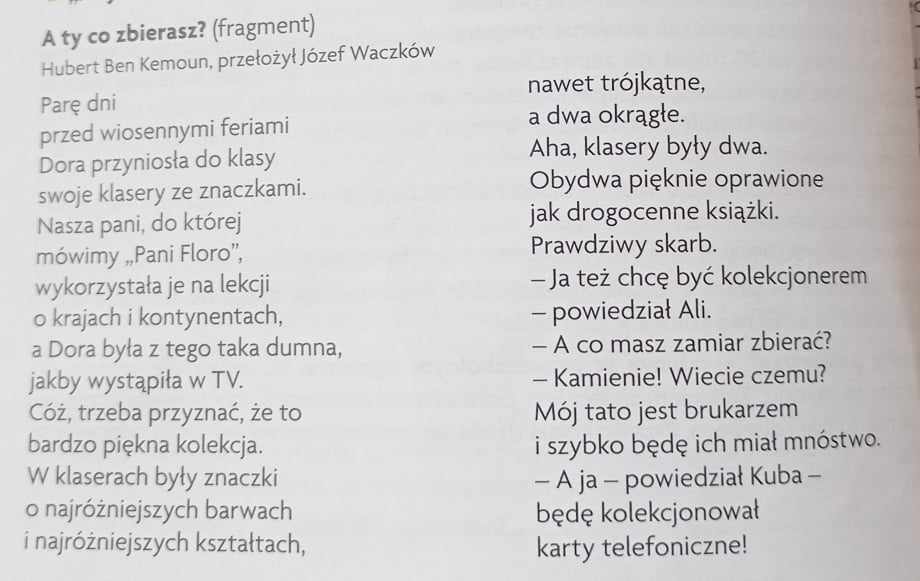 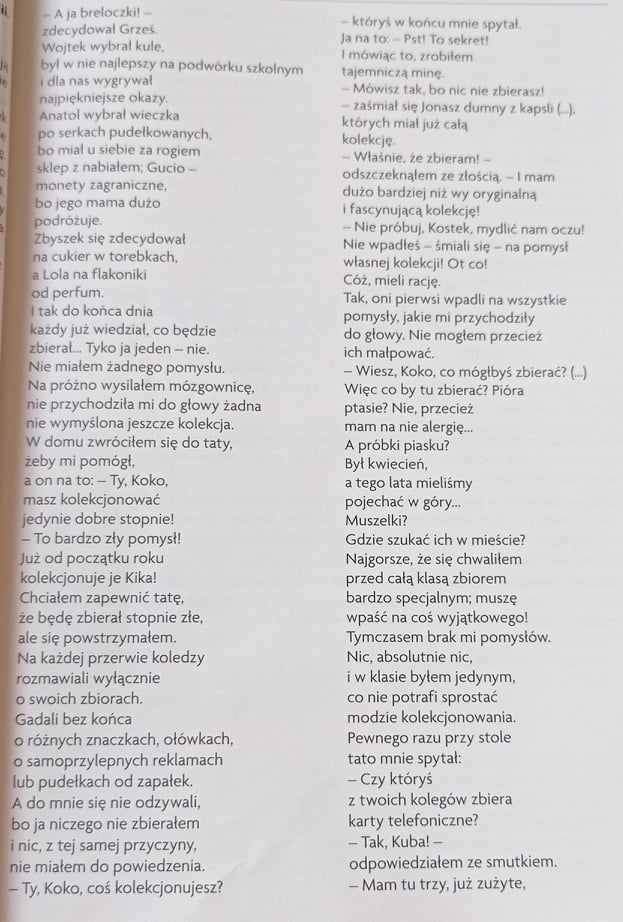 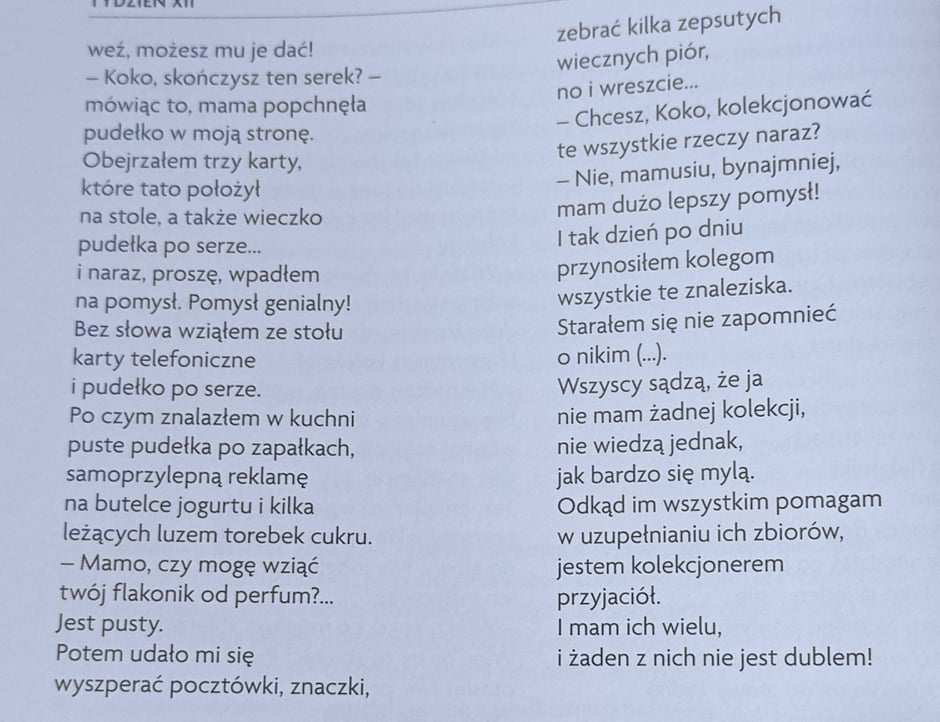 Opowiedz co widzisz na obrazkach;Zastanów się co jeszcze można kolekcjonować?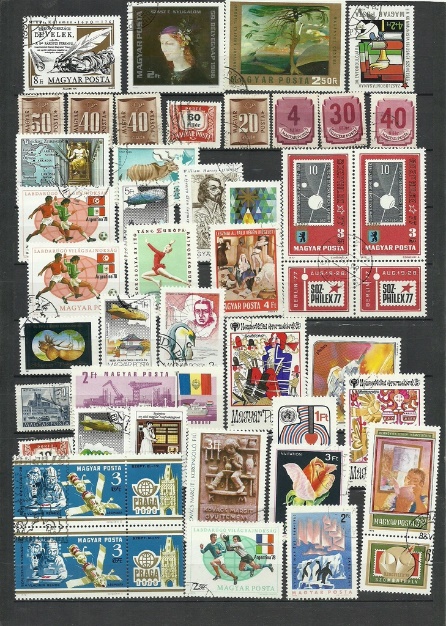 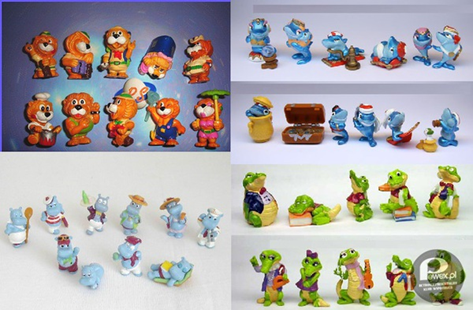 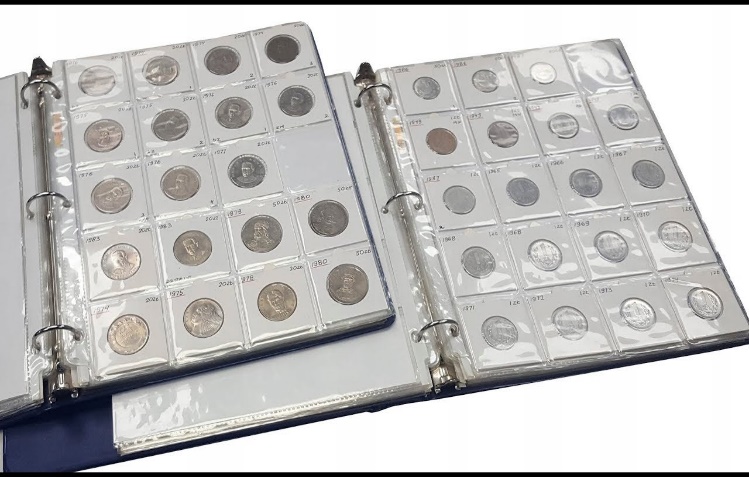 „ A ja patrzę, a ja słucham” – nauka piosenki. https://www.youtube.com/watch?v=_2-cGCA_HoA&ab_channel=RadioweNutki-TopicPo wysłuchaniu piosenki wykonaj kilka zadań;Włącz piosenkę jeszcze raz;Przygotuj białą kartkę papieru;Zadania:Usiądź na dywanie, połóż przed sobą kartkę papieru, w rytm muzyki uderzaj paluszkami o papier;Wstań, weź kartkę i trzymaj ją nad głową jak parasol, maszeruj w rytm piosenki;Na słowa „ A ja patrzę a ja słucham”  wyraź słowa gestem;Na słowa „ Co daleko jest i blisko”  wyciągnij ręce do przodu a następnie na słowa blisko przyciągnij je do siebie. „ U jak Ul”  - przypomnij sobie wygląd głoski U znajdź ją w podanych wyrazach. 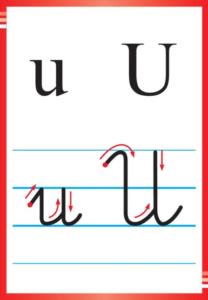 Podziel poniższe słowa na sylaby;ULICA     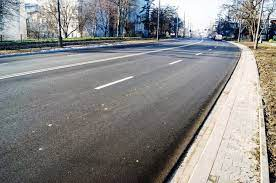 OKULARY    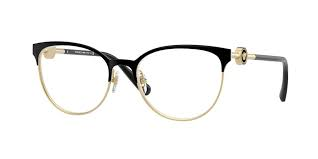 UFO         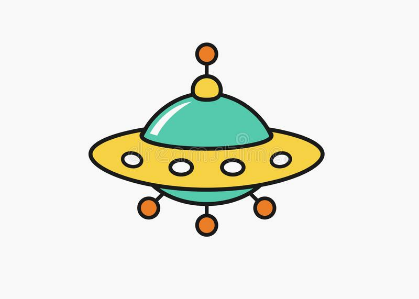 UFOLUDEK        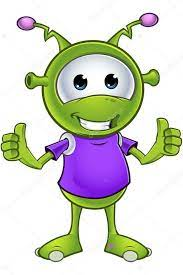 UMYWALKA      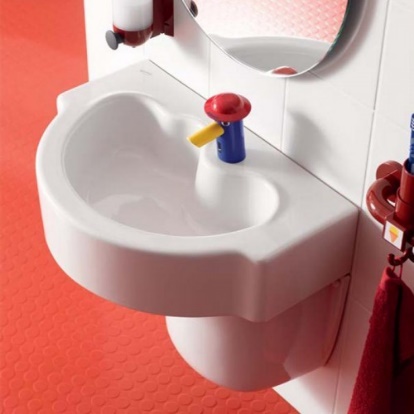 USTA            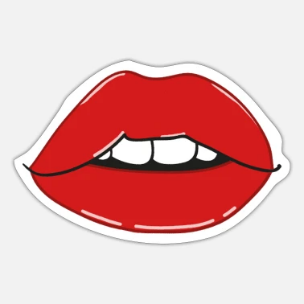 ARBUZ           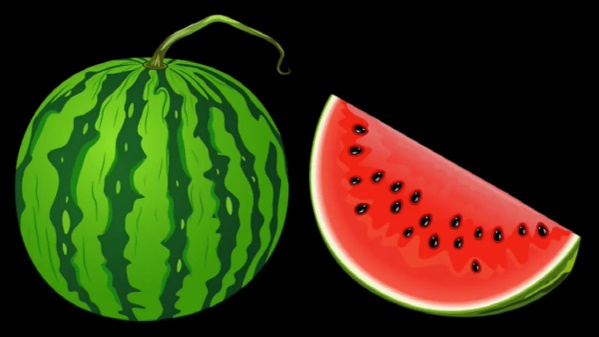 „ Ulubione zajęcia”  - uzupełnij kartę pracy ze strony 11  Narysuj według wzoru;